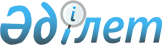 О внесении изменения в приказ Министра охраны окружающей среды Республики Казахстан от 27 марта 2012 года № 78-п "Об утверждении Правил согласования планов и программ развития территорий, стратегических планов местных исполнительных органов областей, городов республиканского значения, столицы до их утверждения с уполномоченным органом в области охраны окружающей среды"
					
			Утративший силу
			
			
		
					Приказ Министра энергетики Республики Казахстан от 3 сентября 2018 года № 348. Зарегистрирован в Министерстве юстиции Республики Казахстан 24 сентября 2018 года № 17418. Утратил силу приказом и.о. Министра экологии, геологии и природных ресурсов Республики Казахстан от 3 июня 2022 года № 202.
      Сноска. Утратил силу приказом и.о. Министра экологии, геологии и природных ресурсов РК от 03.06.2022 № 202 (вводится в действие после истечения десяти календарных дней после дня его первого официального опубликования).
      ПРИКАЗЫВАЮ:
      1. Внести в приказ Министра охраны окружающей среды Республики Казахстан от 27 марта 2012 года № 78-п "Об утверждении Правил согласования планов и программ развития территорий, стратегических планов местных исполнительных органов областей, городов республиканского значения, столицы до их утверждения с уполномоченным органом в области охраны окружающей среды" (зарегистрирован в Реестре государственной регистрации нормативных правовых актов за № 7600, опубликован 23 июня 2012 года в газете "Казахстанская правда" № 199-200 (27018-27019)) следующее изменение:
      в Правилах согласования планов и программ развития территорий, стратегических планов местных исполнительных органов областей, городов республиканского значения, столицы до их утверждения с уполномоченным органом в области охраны окружающей среды, утвержденных указанным приказом:
      пункт 2 изложить в следующей редакции:
      "2. Настоящие Правила разработаны в соответствии с пунктом 4 статьи 98 Экологического кодекса Республики Казахстан от 9 января 2007 года.".
      2. Департаменту стратегического планирования и анализа Министерства энергетики Республики Казахстан в установленном законодательством Республики Казахстан порядке обеспечить:
      1) государственную регистрацию настоящего приказа в Министерстве юстиции Республики Казахстан;
      2) в течение десяти календарных дней со дня государственной регистрации настоящего приказа направление его в Республиканское государственное предприятие на праве хозяйственного ведения "Республиканский центр правовой информации" для официального опубликования и включения в Эталонный контрольный банк нормативных правовых актов Республики Казахстан;
      3) размещение настоящего приказа на интернет-ресурсе Министерства энергетикиРеспублики Казахстан;
      4) в течение десяти рабочих дней после государственной регистрации настоящего приказа представление в Департамент юридической службы Министерства энергетики Республики Казахстан сведений об исполнении мероприятий, предусмотренных подпунктами 1), 2) и 3) настоящего пункта.
      3. Контроль за исполнением настоящего приказа возложить на курирующего вице-министра энергетики Республики Казахстан.
      4. Настоящий приказ вводится в действие по истечении десяти календарных дней после дня его первого официального опубликования.
					© 2012. РГП на ПХВ «Институт законодательства и правовой информации Республики Казахстан» Министерства юстиции Республики Казахстан
				
      Министр энергетикиРеспублики Казахстан 

К. Бозумбаев
